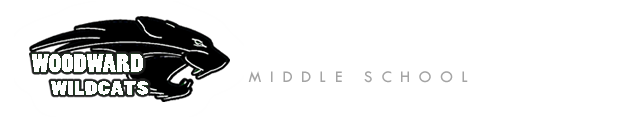 Woodward Middle SchoolPTO General MeetingOctober 12, 2016In Attendance:Kylee Stanton-Hicks- PresidentSandra Allen- Vice PresidentJulie Farley- Grants and Volunteer CoordinatorMark Emerson- TreasurerStephanie Buffkin- Fallapalooza ChairJennifer Saks- SecretaryJoanna Arndt- Site CouncilBrandi Hunt- 8th Grade Banquet ChairAmanda Ward (for Mike Florian- Principal)General AttendanceGiselle Macfarlane- BYSSusanne Schmeider-BYSMairead Shutt-BSFErin MeadApproval of MinutesMotion made by Sandra Allen to approve the Sept 14, 2016 WMS PTO General Meeting minutes.    ApprovedPrincipal’s Report-Cross Country and volleyball are wrapping up-Basketball- tryouts are coming up-Chrome books will be distributed on Oct 20th, parent info meeting Oct 19th-Workshops on Google classroom/docs may be offered to parentsGuest SpeakerMairead Shutt- Bainbridge School Foundation-Raising funds to help recruit and retain teachers/ implement mentor programs/ professional development-One Call For All- creates matching opportunity-February will be there annual auction Giselle Macfarlane and Susanne Schneider- Bainbridge Youth Services-On the high school campus- tutoring and free counseling -also available to Woodward students-exploring putting up poster’s or attending orientation to make WMS students and parents aware of BYS-Think Tank- is peer tutoring offered Monday-Thursday at BHS-services are available to all studentsNext PTO General Meeting Nov 9thMeeting adjourned at 10:40amMeeting minutes respectfully submitted by Jennifer Saks, WMS PTO Secretary